МІНІСТЕРСТВО ОСВІТИ І НАУКИ УКРАЇНИКИЇВСЬКИЙ ФАХОВИЙ КОЛЕДЖ ПРИКЛАДНИХ НАУКОСВІТНЬО – ПРОФЕСІЙНА ПРОГРАМАТехнології легкої промисловостіОсвітньо-професійна програма вводиться в дію з _________ р.(Наказ № ___від ________р.)КИЇВ – 2022ЛИСТ ПОГОДЖЕННЯосвітньо – професійної програмиПЕРЕДМОВАРозроблено робочою групою викладачів циклової комісії технологій легкої промисловості Київського фахового коледжу прикладних наук у складі:1. Профіль освітньої-професійної програми зі спеціальності 182 «Технології легкої промисловості»2. ПЕРЕЛІК КОМПОНЕНТ ОСВІТНЬО-ПРОФЕСІЙНОЇ ПРОГРАМИ ТА ЇХ ЛОГІЧНА ПОСЛІДОВНІСТЬПерелік компонент ОП3. Форма атестації здобувачів вищої освітиАтестація випускників освітньої програми спеціальності 182 «Технології легкої промисловості» проводиться у формі захисту кваліфікаційної роботи та завершується видачею документу встановленого державного зразка про присвоєння освітнього рівня «фаховий молодший бакалавр» з кваліфікацією «фаховий молодший бакалавр з технологій легкої промисловості».Атестація здійснюється відкрито і публічно.4. Матриця відповідності програмних компетентностей компонентам освітньої програми для спеціалізацій «Швейні вироби», «Трикотажні вироби», «Обслуговування виробництва», «Взуттєві вироби», «Аксесуари»+ - спеціалізації «Швейні вироби», «Трикотажні вироби», «Обслуговування виробництва», -  спеціалізації «Взуттєві вироби», «Аксесуари»,+* - спеціалізація «Трикотажні вироби»4. Матриця відповідності програмних компетентностей компонентам освітньої програми для спеціалізації «Технології кутюрної вишивки»5. Матриця забезпечення програмних результатів для спеціалізацій «Швейні вироби», «Трикотажні вироби», «Обслуговування виробництва», «Взуттєві вироби», «Аксесуари»+ - спеціалізації «Швейні вироби», «Трикотажні вироби», «Обслуговування виробництва», -  спеціалізації «Взуттєві вироби», «Аксесуари»,+* - спеціалізація «Трикотажні вироби»5. Матриця забезпечення програмних результатів для спеціалізаціъ «Технології кутюрної вишивки»2.2 Структурно-логічна схема викладання дисциплін нормативної частини ОПП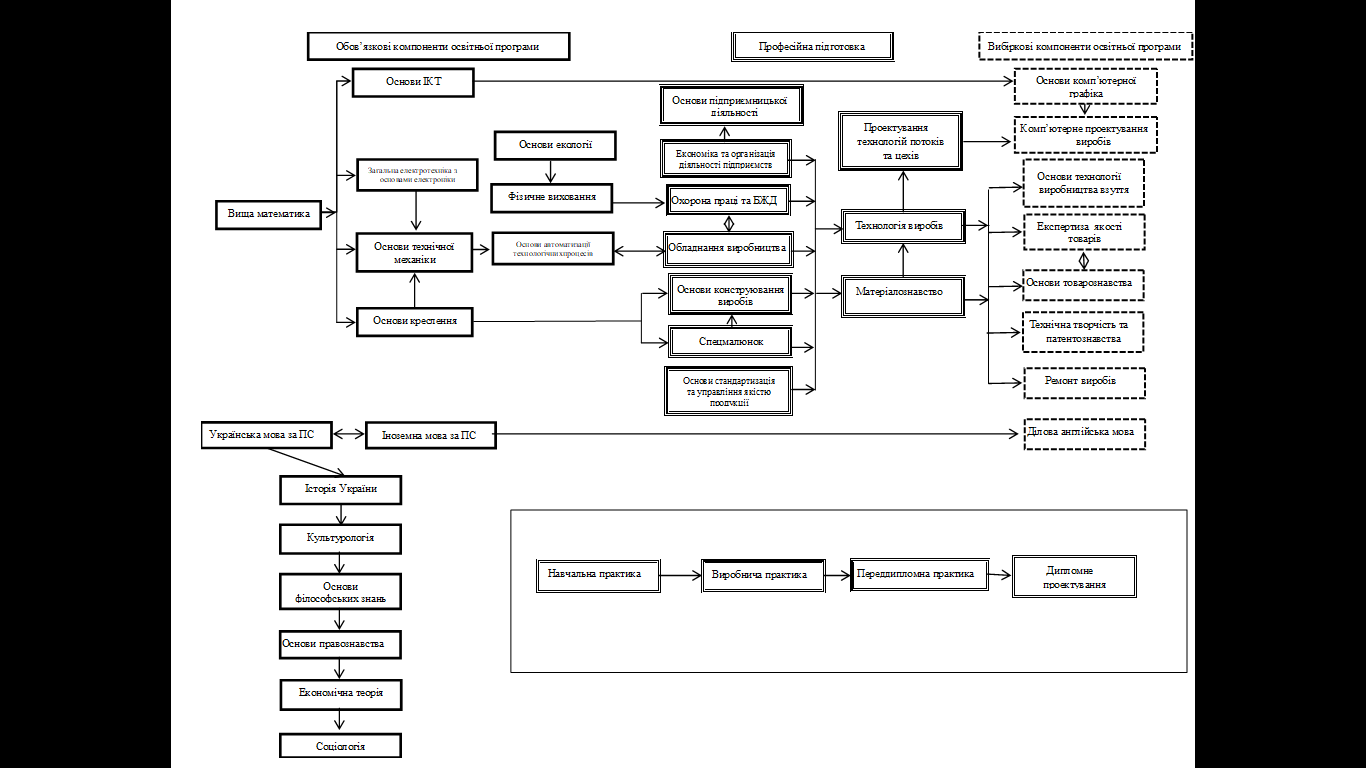 Галузь знань18 Виробництво та технологіїСпеціальність182 Технології легкої промисловостіОсвітньо-кваліфікаційний рівень       Фаховий молодший бакалаврКваліфікаціяФаховий молодший бакалавр з технологій легкої промисловостіЗАТВЕРДЖЕНО:Педагогічною радою  Київського фахового коледжу прикладних наукГолова Педагогічної ради________________ Ганна ЩУЦЬКА(Протокол № __ від __________р.)Розглянуто та схвалено на засіданні циклової комісії технологій легкої промисловості«__»_____2022 р.Протокол № ___Голова ЦК ТЛП_____________ Світлана СИРОТЕНКО Розглянуто та схвалено на засіданні Методичної ради Коледжу«__» ___________ р.Протокол № __Голова Методичної ради _____________ Юрій ЩЕРБАНЬ Розглянуто та затверджено на засіданні Педагогічної ради Коледжу«__»____________ р.Протокол № __Голова Педагогічної ради _____________ Ганна ЩУЦЬКАВведено в дію наказом директоравід «__» ____________ р. № ___Керівник:Давиденко Наталія Ігорівназавідувач відділення технологій, кандидат технічних наук, спеціаліст вищої кваліфікаційної  категоріїЧлени:Щербань Юрій ЮрійовичЛауреат Державної премії України в галузі науки і техніки 2017 року, заступник директора з навчально-методичної роботи, доктор технічних наук, професор, спеціаліст вищої кваліфікаційної категорії, викладач-методист.Чорногор Наталія Михайлівна викладач спецдисциплін, спеціаліст вищої категорії, викладач-методист Сиротенко Світлана Миколаївна голова циклової комісії технологій легкої промисловості, спеціаліст вищої кваліфікаційної категорії1 – Загальна інформація1 – Загальна інформаціяПовна назва вищого навчального закладу та структурного підрозділуКиївський фаховий коледж прикладних наукСтупінь вищої освіти та назва кваліфікації мовою оригіналуПочатковий рівень вищої освіти, фаховий молодший бакалавр з технологій легкої промисловостіОфіційна назва освітньої програмиТехнології легкої промисловостіТип диплому та обсяг освітньої програмиДиплом фахового молодшого бакалавра, одиничний, 180 кредитів ЄКТС, термін навчання 2 роки 10 місяців (3 роки 10 місяців)Наявність акредитаціїСертифікат про акредитацію спеціальності Серія КД-1, №11006046, (Наказ МОН України від 14.03.2016 №434л), (на підставі наказу МОН України від 19.12.2016 № 1565)Цикл/рівеньЗакон України «Про вищу освіту» - фаховий молодший бакалавр, Національна рамка кваліфікацій України – 5 рівеньПередумови	Базова загальна середня освіта / повна загальна середня освіта / кваліфікований робітникМова(и) викладанняУкраїнська мова, українська жестова моваТермін дії освітньої програмидо 2027 рокуІнтернет – адреса постійного розміщення опису освітньої програмиhttp://www.kklp.kiev.ua2 – Мета освітньої програми2 – Мета освітньої програмиНадати освіту у сфері проектування продукції/виробів легкої промисловості з  широким доступом до працевлаштування. Формування особистості фахівця, здатного до різносторонньої професійної діяльності в галузі технологій легкої промисловості; формування та розвиток загальних і професійних компетентностей для проектування конкурентоспроможних продукції/виробів легкої промисловості і технологічних процесів їх виготовлення.Надати освіту у сфері проектування продукції/виробів легкої промисловості з  широким доступом до працевлаштування. Формування особистості фахівця, здатного до різносторонньої професійної діяльності в галузі технологій легкої промисловості; формування та розвиток загальних і професійних компетентностей для проектування конкурентоспроможних продукції/виробів легкої промисловості і технологічних процесів їх виготовлення.3- Характеристика освітньої програми3- Характеристика освітньої програмиПредметна область (галузь знань, спеціальність, спеціалізація(за наявності))Гуманітарні та соціально-економічні дисципліни (12,5%), математичні та природничо-наукові (11%), основні предмети професійної підготовки (25,4%), вибіркові навчальні дисципліни (13%), практична підготовка – навчальні, технологічні, виробничі практики (31,6%), екзаменаційна сесія (6,5%)Орієнтація освітньої програмиПрограма базується на загальновідомих уявленнях про сучасний стан проектування продукції/виробів легкої промисловості з урахуванням специфіки роботи підприємств галузі, орієнтує на актуальні спеціалізації, у рамках яких можлива подальша професійна кар’єра.Основний фокус освітньої програми та спеціалізаціїЗагальна програма: Технології легкої промисловості. Програма орієнтована на підготовці фахівців до професійної діяльності у сфері проектування продукції/виробів легкої промисловості, в рамках якої студент визначає подальшу професійну та наукову кар’єру. Спеціалізації: швейні вироби, трикотажні вироби, взуттєві вироби, аксесуари, обслуговування виробництва, технології кутюрної вишивкиОсобливості програмиОрієнтована на сучасні досягнення в галузі легкої промисловості з врахуванням естетичних, екологічних, ресурсозберігаючих та економічних параметрів.Програма забезпечує навчання студентів за дуальною формою навчання, проходження виробничої практики та стажування на сучасних швейних підприємствах та за кордоном.4 - Придатність випускників до працевлаштування та подальшого навчання4 - Придатність випускників до працевлаштування та подальшого навчанняПридатність до працевлаштуванняФахівець здатний виконувати зазначену професійну роботу (згідно з Державним класифікатором України ДК 003:2010) і займатися професійною діяльністю на промислових підприємствах і організаціях швейної галузі легкої промисловості, на підприємствах сервісного індивідуального виготовлення продукції/виробів легкої промисловості Подальше навчанняМожливість навчання за програмою першого та другого циклів вищої освіти за цією галуззю знань (що узгоджується з отриманим дипломом дипломом фахового молодшого бакалавра) бакалаврські, магістерські (освітньо-наукові/освітньо-професійні) програми вищої освіти.5 - Викладання та оцінювання5 - Викладання та оцінюванняВикладання та навчанняОсновний підхід: проблемно-орієнтовний, компетентнісний з елементами самонавчання.Методи викладання: лекції, лабораторні та практичні заняття, семінари, самостійна робота, консультації із викладачами, навчальна практика, виробнича практика, елементи дистанційного навчання, підготовка курсових робіт, проектів, дипломне проектування, дуальна освіта.Освітні технології: інтерактивні, інформаційно-комунікаційні, проектного навчання, розвитку критичного мислення, навчання як дослідження.ОцінюванняМетоди оцінювання (іспити, тестування знань, проектні роботи, презентації, контрольні роботи). Формативні: вхідний та поточний контроль, проміжна атестація, звіти до лабораторних робіт, звіти про практику, захист курсових робіт, проектів, проміжна атестація. Сумативні (підсумковий контроль): семестровий контроль, заліки, усні та письмові іспити, захист дипломних проектів.6 - Програмні компетентності6 - Програмні компетентностіІнтегральна компетентність (ІК)Фаховий молодший бакалавр: повинен вміти вирішувати типові спеціалізовані задачі в галузі легкої промисловості або у процесі навчання і  може характеризуватися  певною невизначеністю умов,  нести відповідальність за результати своєї діяльності.Загальні компетентності (ЗК)ЗК1 Здатність реалізувати свої права і обов‘язки як члена суспільства, усвідомлювати цінності громадянського (вільного демократичного) суспільства та необхідність його сталого розвитку, верховенства права, прав і свобод людини і громадянина в Україні.ЗК2 Здатність зберігати та примножувати моральні, культурні, наукові цінності і досягнення суспільства на основі розуміння історії та закономірностей предметного розвитку предметної області, її місця у загальній системі знань про природу і суспільство та у розвитку суспільства, техніки і технологій, використовувати різні види та форми рухової активності для активного  відпочинку та ведення здорового способу життя.ЗК3.Здатність застосовувати знання у практичних ситуаціях. ЗК4.Знання та розуміння предметної області та розуміння професійної діяльності.ЗК5.Здатність спілкуватися державною мовою як усно, так і письмово.ЗК6. Здатність спілкуватися іноземною мовою.ЗК7.Здатність використовувати інформаційні та комунікаційні технології.ЗК8.Прагнення до збереження навколишнього середовища.Фахові компетентності спеціальності (ФК)СК1.Здатність використовувати набуті знання для вирішення професійних задач.СК2.Здатність використовувати професійно-профільовані знання й практичні навички з конструювання, технології, матеріалознавства, обладнання, стандартизації  для розробки нормативно – технічної  документації на вироби легкої промисловості.СК3.Здатність брати участь у розробці нових  технологічних  процесів з виробництва  продукції/виробів легкої промисловості.СК4.Здатність організовувати  заходи, спрямовані на покращення результатів власної діяльності і роботи інших.СК5.Здатність визначати   оптимальні технології виготовлення продукції/виробів легкої промисловості.СК6.Здатність впроваджувати інноваційні  технології  і передовий галузевий досвід. СК 7.Здатність вирішувати спеціалізовані виробничі задачі у професійній діяльності, обґрунтовуючи запропоновані рішення. СК8.Здатність застосовувати професійно-профільовані знання в практичному використанні інформаційно- комп’ютерних та цифрових  технологій. СК9.Здатність  здійснювати раціональний підбір  матеріалів та комплектуючих для виготовлення  продукції/виробів з урахуванням сучасних технологій та розвитку моди.СК10.Здатність організовувати контроль якості виготовлення продукції/виробів у процесі виробництва.СК11.Здатність застосовувати термінологію згідно з нормативною документацією в професійній діяльності українською та іноземною мовами.СК12.Здатність організовувати безпечні умови праці на виробничій ділянці.– Програмні результати навчання– Програмні результати навчанняРН 1. Володіти професійною термінологією та логічно викладати думки фаховою державною та іноземною мовами як усно, так і письмово.РН 2.  Дотримуватись затверджені інструкції з питань охорони праці та безпеки життєдіяльності.РН 3. Володіти  навичками професійної діяльності, що забезпечують кваліфіковану участь у вирішенні виробничих питань, на всіх етапах проєктування виробів легкої промисловості .РН 4. Встановлювати промислові і споживчі вимоги до виробу, що проектується, згідно технічного завдання, маркетингових досліджень,  технічних та організаційних характеристик підприємства.РН 5. Розробляти технічну документацію на етапах проєктування виробів легкої промисловості, в тому числі за допомогою систем автоматизованого проєктування.РН 6. Визначати  вихідні дані для здійснення професійної діяльності згідно з вимогами стандартів та нормативної документації.РН 7. Виконувати розрахунки та відтворювати прийоми моделювання для розробки виробів легкої промисловості за типовими методиками.РН 8. Знаходити вирішення спеціалізованих задач, які пов’язані з проєктуванням, конструюванням та технологією виготовлення виробів легкої промисловості.РН 9. Застосовувати сучасні інформаційно-комп’ютерні та цифрові  технології в професійній діяльності.РН 10. Визначати методи обробки та раціональну технологію виготовлення виробів легкої промисловості відповідно до їх конструкції, галузевих стандартів, існуючої на підприємстві уніфікації та з використанням сучасного обладнання.РН 11. Розробляти раціональні варіанти комплектування обладнання для виготовлення виробів легкої промисловості.РН 12.  Оцінювати якість матеріалів та продукції/виробів легкої промисловості з застосуванням сучасних засобів вимірювання та використанням нормативної документації.РН 13. Виявляти екологічно небезпечні фактори професійної діяльності з метою попередження негативного впливу на навколишнє середовище.РН 14.  Здійснювати контроль  за дотриманням безпечних умов праці на кожному робочому місці та за своєчасним оновленням інструкційного матеріалу на основі існуючих умов виробництва з урахуванням вимог охорони праці, виробничої санітарії та протипожежних заходів.РН 1. Володіти професійною термінологією та логічно викладати думки фаховою державною та іноземною мовами як усно, так і письмово.РН 2.  Дотримуватись затверджені інструкції з питань охорони праці та безпеки життєдіяльності.РН 3. Володіти  навичками професійної діяльності, що забезпечують кваліфіковану участь у вирішенні виробничих питань, на всіх етапах проєктування виробів легкої промисловості .РН 4. Встановлювати промислові і споживчі вимоги до виробу, що проектується, згідно технічного завдання, маркетингових досліджень,  технічних та організаційних характеристик підприємства.РН 5. Розробляти технічну документацію на етапах проєктування виробів легкої промисловості, в тому числі за допомогою систем автоматизованого проєктування.РН 6. Визначати  вихідні дані для здійснення професійної діяльності згідно з вимогами стандартів та нормативної документації.РН 7. Виконувати розрахунки та відтворювати прийоми моделювання для розробки виробів легкої промисловості за типовими методиками.РН 8. Знаходити вирішення спеціалізованих задач, які пов’язані з проєктуванням, конструюванням та технологією виготовлення виробів легкої промисловості.РН 9. Застосовувати сучасні інформаційно-комп’ютерні та цифрові  технології в професійній діяльності.РН 10. Визначати методи обробки та раціональну технологію виготовлення виробів легкої промисловості відповідно до їх конструкції, галузевих стандартів, існуючої на підприємстві уніфікації та з використанням сучасного обладнання.РН 11. Розробляти раціональні варіанти комплектування обладнання для виготовлення виробів легкої промисловості.РН 12.  Оцінювати якість матеріалів та продукції/виробів легкої промисловості з застосуванням сучасних засобів вимірювання та використанням нормативної документації.РН 13. Виявляти екологічно небезпечні фактори професійної діяльності з метою попередження негативного впливу на навколишнє середовище.РН 14.  Здійснювати контроль  за дотриманням безпечних умов праці на кожному робочому місці та за своєчасним оновленням інструкційного матеріалу на основі існуючих умов виробництва з урахуванням вимог охорони праці, виробничої санітарії та протипожежних заходів.8 – Ресурсне забезпечення реалізації програми8 – Ресурсне забезпечення реалізації програмиКадрове забезпеченняНауково-педагогічний склад комплектується, виходячи з фахової підготовки, кваліфікації та досвіду педагогічної роботи, проводить педагогічну роботу в межах встановлених норм та забезпечують викладання дисциплін у відповідності зі своєю кваліфікацією і спеціальністю. Педагогічний колектив має позитивний досвід планування і організації освітнього процесу. Постійно вдосконалюються форми і методи організації освітнього процесу, проведення занять, організації самостійної роботи студентів.Матеріально-технічне забезпеченняМатеріально-технічне забезпечення (використання сучасного лабораторного та навчального технологічного устаткування, сучасних комп’ютерних засобів та програмно-інформаційного забезпечення) дозволяє повністю забезпечити освітній процес протягом всього циклу підготовки за освітньою програмою. Стан приміщень засвідчено санітарно-технічними паспортами, що відповідають існуючим нормативним актам. Науково-виробничий центр (цехи, де студенти проходять всі види практики) є навчальною і виробничою базою коледжу, що забезпечує поєднання виробничого навчання студентів з продуктивною працею.Цехи оснащені необхідним технологічним обладнанням для виробництва одягу. На базі науково-виробничого центру здійснює свою роботу студентський будинок моделей, де студенти мають можливість розробляти та виготовляти вироби в рамках програми практичної підготовкиІнформаційне та навчально-методичне забезпеченняУсі дисципліни освітньої програми забезпечені відповідним навчально-методичним комплексом (НМК): витяг з навчального плану; навчальна програма з дисципліни; робоча навчальна програма з дисципліни; програми всіх видів практик, що передбачені навчальним планом; плани занять; навчально-наочні посібники, технічні засоби навчання; інструктивно-методичні матеріали до семінарських, практичних, лабораторних занять та самостійної роботи; комплекс контрольних робіт, передбачених навчальним планом та контрольні завдання (тести) до семінарських, практичних і лабораторних занять; завдання для виконання курсового проекту (роботи), дипломного проекту.В навчальному процесі широко використовуються демонстраційні навчальні програми, електронні підручники, завдання в електронному вигляді. Наявність сучасних навчальних і спеціальних комп’ютерних програм, достатня кількість персональних комп’ютерів дозволяють студентам реалізувати навики та уміння в процесі вивчення різних дисциплін для проведення розрахунків, виконання індивідуальних завдань, розробки ділової документації, підготовки різноманітних форм документів з використанням відповідних програмних засобів, комп’ютерної бази даних.Кодн/дКомпоненти освітньої програми (навчальні дисципліни, курсові проекти (роботи), практики, кваліфікаційна робота)Кількість кредитів Форма підсумкового контролюОбов’язкові компоненти ОПОбов’язкові компоненти ОПОбов’язкові компоненти ОПОбов’язкові компоненти ОПОК1Історія України* ( Україна і світ)3,0ЕкзаменОК2Українська мова за ПС3,0ЕкзаменОК3Економічна теорія* (Громадська освіта)3,0ЗалікОК4Основи правознавства*(Громадська освіта)3,0ЗалікОК5Іноземна мова за ПС3,0ЗалікОК6Ділова англійська мова3,0ЗалікОК7Мистецтво* (Cпецмалюнок)3,0ЗалікОК8Соціологія3,0ЗалікОК9Культурологія3,0ЗалікОК10Основи ІКТ* (Інформатика)5,0ЗалікОК11Вища математика*(Математика)3,0ЗалікОК12Основи креслення3,0ЗалікОК13Основи екології* (Природничі науки)3,0ЗалікОК14Фізичне виховання3,0ЗалікОК15Технологія виробів (Технології)*, КП16,0Екзамен, залікОК16Матеріалознавство*4,0ЗалікОК17Обладнання виробництва5,0Екзамен, залікОК 18Конструювання виробів, КП10,5Екзамен, залікОК 19Економіка та організація діяльності підприємств4,0Екзамен, залікОК 20Охорона праці та БЖД3,0ЗалікОК 21Комп'ютерна графіка5,0ЗалікОК 22Комп'ютерне проектування виробів (САПР)6,0ЗалікОК 23Основи електротехніки та автоматизації3,0ЗалікОК 24Стандартизація3,0ЗалікОК 25Навчальна практика 30,0ЗалікОК 26Виробнича практика12,0ЗалікОК 27Переддипломна практика4,5ЗалікОК 28Дипломне проектування12,0ЗалікЗахист дипломного проекту (ДКК)Захист кваліфікаційної роботиЗагальний обсяг обов’язкових компонент:Загальний обсяг обов’язкових компонент:162,0162,0Вибіркові компоненти ОПВибіркові компоненти ОПВибіркові компоненти ОПВибіркові компоненти ОПВибірковий блок (ОПП Технології легкої промисловості)Вибірковий блок (ОПП Технології легкої промисловості)Вибірковий блок (ОПП Технології легкої промисловості)Вибірковий блок (ОПП Технології легкої промисловості)ВБ1.1Вибіркова дисципліна 1.3,0ЗалікВБ1.2Вибіркова дисципліна 2.3,0ЗалікВБ1.3Вибіркова дисципліна 3.3,0ЗалікВБ1.4Вибіркова дисципліна 4.3,0ЗалікВБ1.5Вибіркова дисципліна 5.3,0ЗалікВБ1.6Вибіркова дисципліна 6.3,0ЗалікВибірковий блок (ОПП Швейні вироби)Вибірковий блок (ОПП Швейні вироби)Вибірковий блок (ОПП Швейні вироби)Вибірковий блок (ОПП Швейні вироби)ВБ2.1Вибіркова дисципліна 1.3,0ЗалікВБ2.2Вибіркова дисципліна 2.3,0ЗалікВБ2.3Вибіркова дисципліна 3.3,0ЗалікВБ2.4Вибіркова дисципліна 4.3,0ЗалікВБ2.5Вибіркова дисципліна 5.3,0ЗалікВБ2.6Вибіркова дисципліна 6.3,0ЗалікВибірковий блок (ОПП Трикотажні вироби)Вибірковий блок (ОПП Трикотажні вироби)Вибірковий блок (ОПП Трикотажні вироби)Вибірковий блок (ОПП Трикотажні вироби)ВБ3.1Вибіркова дисципліна 1.3,0ЗалікВБ3.2Вибіркова дисципліна 2.3,0ЗалікВБ3.3Вибіркова дисципліна 3.3,0ЗалікВБ3.4Вибіркова дисципліна 4.3,0ЗалікВБ3.5Вибіркова дисципліна 5.3,0ЗалікВБ3.6Вибіркова дисципліна 6.3,0ЗалікВибірковий блок (ОПП Обслуговування виробництва)Вибірковий блок (ОПП Обслуговування виробництва)Вибірковий блок (ОПП Обслуговування виробництва)Вибірковий блок (ОПП Обслуговування виробництва)ВБ4.1Вибіркова дисципліна 1.3,0ЗалікВБ4.2Вибіркова дисципліна 2.3,0ЗалікВБ4.3Вибіркова дисципліна 3.3,0ЗалікВБ4.4Вибіркова дисципліна 4.3,0ЗалікВБ4.5Вибіркова дисципліна 5.3,0ЗалікВБ4.6Вибіркова дисципліна 6.3,0ЗалікВибірковий блок 2 (ОПП Взуття та аксесуари)Вибірковий блок 2 (ОПП Взуття та аксесуари)Вибірковий блок 2 (ОПП Взуття та аксесуари)Вибірковий блок 2 (ОПП Взуття та аксесуари)ВБ5.1Вибіркова дисципліна 1.3,0ЗалікВБ5.2Вибіркова дисципліна 2.3,0ЗалікВБ5.3Вибіркова дисципліна 3.3,0ЗалікВБ5.4Вибіркова дисципліна 4.3,0ЗалікВБ5.5Вибіркова дисципліна 5.3,0ЗалікВБ5.6Вибіркова дисципліна 6.3,0ЗалікВибірковий блок (ОПП Технології кутюрної вишивки)Вибірковий блок (ОПП Технології кутюрної вишивки)Вибірковий блок (ОПП Технології кутюрної вишивки)Вибірковий блок (ОПП Технології кутюрної вишивки)ВБ6.1Вибіркова дисципліна 1.3,0ЗалікВБ6.2Вибіркова дисципліна 2.3,0ЗалікВБ6.3Вибіркова дисципліна 3.3,0ЗалікВБ6.4Вибіркова дисципліна 4.3,0ЗалікВБ6.5Вибіркова дисципліна 5.3,0ЗалікВБ6.6Вибіркова дисципліна 6.3,0ЗалікЗагальний обсяг вибіркових компонент:Загальний обсяг вибіркових компонент:18,018,0Семестровий контроль Семестровий контроль 00ЗАГАЛЬНИЙ ОБСЯГ ОСВІТНЬОЇ ПРОГРАМИЗАГАЛЬНИЙ ОБСЯГ ОСВІТНЬОЇ ПРОГРАМИ180180ОК 1ОК 2ОК 3ОК 4ОК 5ОК 6ОК 7ОК 8ОК 9ОК 10ОК 11ОК 12ОК 13ОК 14ОК 15ОК 16ОК 17ОК 18ОК 19ОК 20ОК 21ВБ1.1ВБ1.2ВБ1.3ВБ1.4ВБ1.5ВБ1.6ВБ1.7ВБ1.8ВБ1.9ВБ2.1ВБ2.2ВБ2.3ВБ2.4ВБ2.5ВБ2.6ВБ2.7ВБ2.8ІК1++++++++++++++++++ЗК1+++ЗК2++++++++++++++ЗК3+++ЗК4++++++++++++ЗК5+ЗК6++ЗК7+++ЗК8++СК1++++++++++++СК2++++++++++++СК3+++++*СК4+++++++++++СК5++++++*СК6+++++СК7++++++++СК8++++++СК9+++СК10+++++СК11++++++++++++++++СК12++++++ОК 1ОК 2ОК 3ОК 4ОК 5ОК 6ОК 7ОК 8ОК 9ОК 10ОК 11ОК 12ОК 13ОК 14ОК 15ОК 16ОК 17ОК 18ОК 19ОК 20ОК 21ВБ1.1ВБ1.2ВБ1.3ВБ1.4ВБ1.5ВБ1.6ВБ1.7ВБ1.8ВБ1.9ВБ2.1ВБ2.2ВБ2.3ВБ2.4ВБ2.5ВБ2.6ВБ2.7ВБ2.8ІК1++++++++++++++++++ЗК1+++ЗК2++++++++++++ЗК3+++ЗК4+++++++++++++ЗК5+ЗК6++ЗК7+++ЗК8++СК1++++++++++++++СК2+++++++++++++СК3+++++СК4+++++++++++СК5+++++СК6++++++СК7++++++++СК8+++++++СК9++++СК10+++++СК11+++++++++++++++++СК12++++++ОК 1ОК 2ОК 3ОК 4ОК 5ОК 6ОК 7ОК 8ОК 9ОК 10ОК 11ОК 12ОК 13ОК 14ОК 15ОК 16ОК 17ОК 18ОК 19ОК 20ОК 21ВБ1.1ВБ1.2ВБ1.3ВБ1.4ВБ1.5ВБ1.6ВБ1.7ВБ1.8ВБ1.9ВБ2.1ВБ2.2ВБ2.3ВБ2.4ВБ2.5ВБ2.6ВБ2.7ВБ2.8РН1+++РН2+++++++РН3++++++++++++*РН4++++++++РН5+++++++++++*РН6++++РН7++++++++++РН8++++++++++++++++РН9++++++РН10+++++++++++*+РН11++++++РН12+++++РН13+++++РН14+++++++ОК 1ОК 2ОК 3ОК 4ОК 5ОК 6ОК 7ОК 8ОК 9ОК 10ОК 11ОК 12ОК 13ОК 14ОК 15ОК 16ОК 17ОК 18ОК 19ОК 20ОК 21ВБ1.1ВБ1.2ВБ1.3ВБ1.4ВБ1.5ВБ1.6ВБ1.7ВБ1.8ВБ1.9ВБ2.1ВБ2.2ВБ2.3ВБ2.4ВБ2.5ВБ2.6ВБ2.7ВБ2.8РН1+++РН2+++++++РН3+++++++++++++РН4+++++++++РН5++++++++++++РН6++++РН7+++++++++РН8+++++++++++++++++РН9+++++++РН10+++++++++++РН11++++++РН12+++++РН13+++++РН14+++++++